 MATEMÁTICA      1) OLHE NO RELÓGIO DE SUA CASA E VEJA A  HORA QUE VOCÊ COMEÇARÁ ESTA ATIVIDADE E INDIQUE COM AS FLECHAS NO RELÓGIO AO LADO.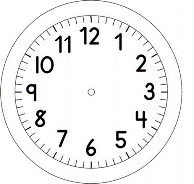 INDIQUE COM NÚMEROS A HORA E OS MINUTOS NO RELÓGIO DIGITAL 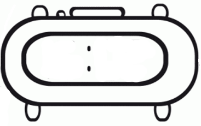 QUANDO COMEÇOU ESTA ATIVIDADE.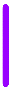 2) V E JA   OS   P A L I T O S   R O X O S  DESENHADOS ABAIXO. 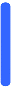 DESENHE A MESMA QUANTIDADE DE P A L I T O S    A Z U I S   E       D E   P A L I T O S   V E R D E S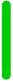 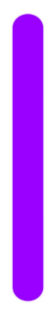 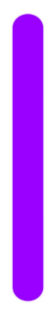 3) OBSERVE COMO EU ARRUMEI ESTES PALITOS E RESPONDA DEPOIS: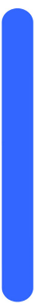 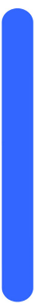 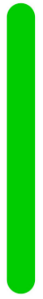 I - ASSINALE EM QUAL DAS SEQUÊNCIA HÁ MAIS PALITOS? NA SEQUÊNCIA DOS PALITOS AZUIS? 			(   )SIM		(   )NÃO NA SEQUÊNCIA DOS PALITOS VERDES?			(   )SIM		(   )NÃO NA SEQUÊNCIA DOS PALITOS ROXOS?			(   )SIM		(   )NÃO EM NENHUMA DELAS?					(   )SIM		(   )NÃOAS SEQUÊNCIAS TÊM A MESMA QUANTIDADE?	(   )SIM		(   )NÃOII - E AGORA ARRUMEI ASSIM, ONDE TEM MAIS? A, B OU C? _______________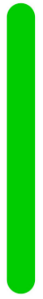 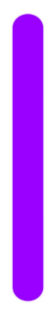 4) NO QUADRO DO MEIO REGISTRE UM TRACINHO PARA CADA PALITO USADO NA FIGURA DA ESQUERDA E NO QUADRO DA DIREITA ESCREVA O VALOR NUMÉRICO CORRESPONDENTE A QUANTIDADE: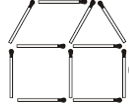 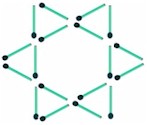 5) OLHE NO RELÓGIO DE SUA CASA E VEJA A  HORA QUE VOCÊ TERMINOU ESTA ATIVIDADE E INDIQUE COM AS FLECHAS NO RELÓGIO AO LADO. 6) INDIQUE COM NÚMEROS A HORA E OS MINUTOS NO RELÓGIO DIGITAL QUANDO TERMINOU ESTA ATIVIDADE.